Yearbook Order Form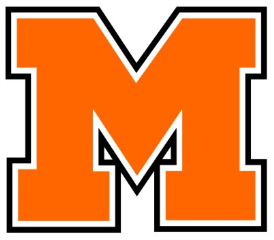 The  2017 ArrowPlease fill out 1 Form per StudentToday's Date:___________________________Student Name: _________________________________________________      Contact #: _____________________________________Grade: (circle one)	 Senior          Junior          Sophomore          Freshman          Non-Student>> ONLY orders PAID IN FULL by WINTER BREAK will include a NAME STAMP on the cover.CLEARLY PRINT the name EXACTLY as you would like it to appear on the front of the book.Yearbook staff reserves the right to deny nicknames – 1 letter/space per box – 30 characters maximum – The yearbook staff will NOT be responsible for misspelled name stamps if writing is illegible.Pricing (must be paid in full at time of order):$65 	Paid before December 16, 2016$70	Paid after January 1, 2017Cash Accepted. Check or Money Order payable to: Molalla High School YearbookMailing Address: Molalla High School, Yearbook Order, 357 Frances Street, Molalla, OR 97038QUESTIONS?  yearbook@molallariv.k12.or.us / 503.829.2355 x7376PLEASE RETURN FORM & PAYMENT TO MRS. HATSWELL, MHS ACCOUNTING OFFICEOFFICE USE ONLY: ORDER REC’D______/______/______ AMT PAID IN FULL $_______________ITEMPRICEBy Dec 16PRICEAfter Jan 1# COPIESTOTAL2016 Molalla Arrow Yearbook$65.00$70.00Donate a Yearbook to a Senior $65.00$70.00Total Amount DueTotal Amount DueTotal Amount DueTotal Amount Due